« Journal d’un confiné »Suelo levantarme a las ocho menos cuarto de la mañana.Suelo desayunar enfrente de la televisión.Estoy haciendo algunos de mis rompecabezas de 3000 piezas .Suelo hacer mis deberes hasta la hora del almuerzo. Hago de nuevo mis deberes hasta las cuatro o cinco de la tarde dependiendo de la cantidad de deberes .Suelo acostarme a las diez de la noche.Reciclo las hojas de papel para encender la chimenea y la barbacoa.Estoy muy contento porque el colegio pronto reabrirá sus puertas.Suelo correr tres veces a la semana con mi familia.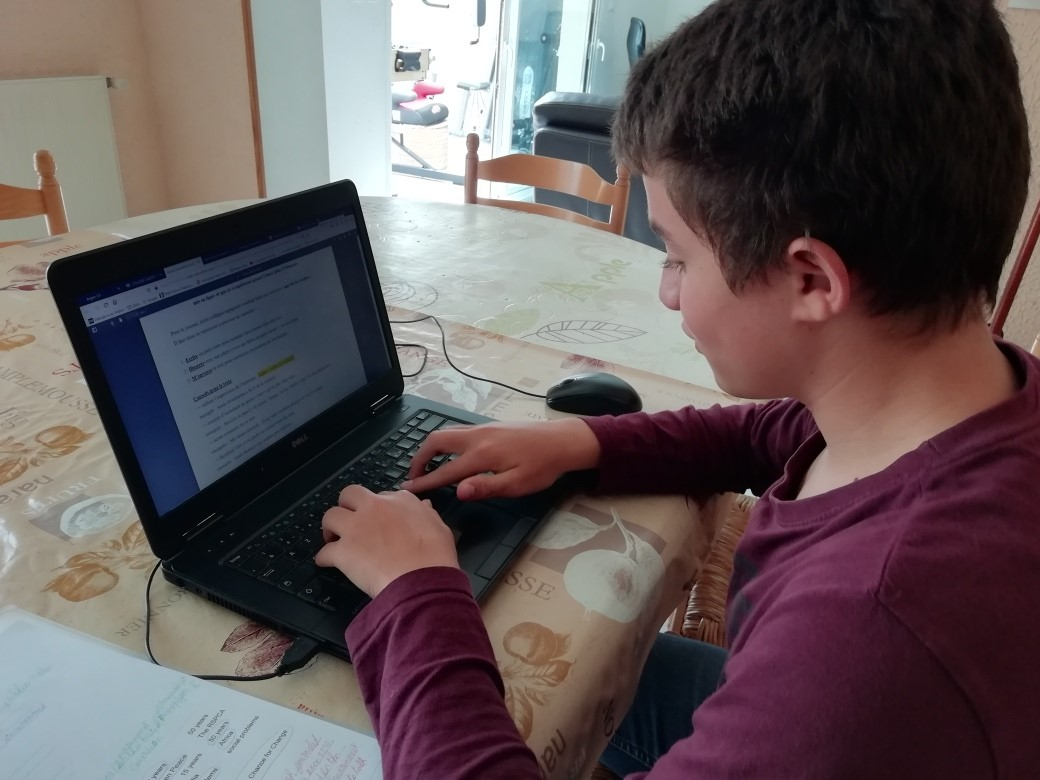 